24th September 2021Dear Parents & Carers,We are very excited to announce that we are organising a two-night residential trip with Year 6, to Robinwood Activity Centre, at Dobroyd Castle in Todmorden. This will be in March 2022. Dobroyd Castle is set high up on the moors above Todmorden and is a historic building with wonderful architecture and breath-taking views. There are enormous grounds to accommodate a wide range of fun adventure and team building activities. The grounds are also home to a wide range of wildlife, including deer and rabbits – which we hope to see during our stay.Children will take part in a variety of outdoor pursuits and have the opportunity to learn lots of new skills through many exciting experiences. Activities will include: archery, canoeing, climbing, caving and the popular zip wire! Our action-packed residential trip will also inspire follow up work in school, such as writing for a range of purposes and cross-curricular links.Residential courses organised by the school are, of course, an optional but invaluable part of the National Curriculum. Pupils benefit hugely from the experience, both educationally and socially and we feel certain that the programme this year will prove to be both enjoyable and very worthwhile.The trip will take place from Monday 7th – Wednesday 9th March 2022. The cost of the visit will be £232 per child. This includes return travel by coach, accommodation, all food at the venue and all specialist equipment needed (such as waterproof coats, wellies, helmets, life jackets etc.) and a full programme of activities. To confirm our booking, an initial non-refundable deposit of £72 per child will be required by Monday 18th October 2021. This can be paid online, via Parent Pay. If anyone's financial circumstances mean they are struggling to fund this amount, please contact the office for advice as soon as possible. We can set up payment plans to support weekly payments. To help with costs, funding may be available. Please contact the School Office for more information. The full payment is to be made by Monday 31st January 2022. Our suggested payment plan for you is listed below:We will be arranging a parent’s meeting on Wednesday 17th November, at 3:40-4:15pm in 6 Yew, to give you more details. Please sign in via the main entrance. In the meantime, if you wish to find out more about Robinwood, their programmes and further information is available to view on their website:  https://www.robinwood.co.uk/activity_centers/dobroyd-castle/ Please note that whilst we hope everyone is able to attend, we have the right to withdraw student places if poor behaviour in school could jeopardise the safety and enjoyment of the trip for individuals and others.Please complete and return the permission slip below. Returned letters and deposit payments should be paid by Monday 18th October 2021.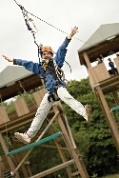 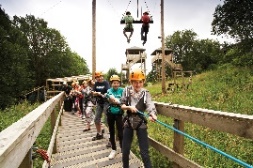 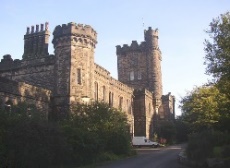 Yours faithfully, C. Meares & L. Foster-----------------------------------------------------------------------------------------------------------------------------------------------------------------------I ________________ give permission for my child ___________________ in class __________ to take part in the Year 6 residential trip to Robinwood (Mon 7th-Weds 9th March 2022). I agree to pay a fee of £232 per child and agree to pay the deposit fee of £72 by Monday 18th October 2022.Payment Due DateAmountMonday 18th October 2021£72Monday 15th November 2021£55Monday 13th December 2021£55Monday 24th January 2022£50